Additional Role Information 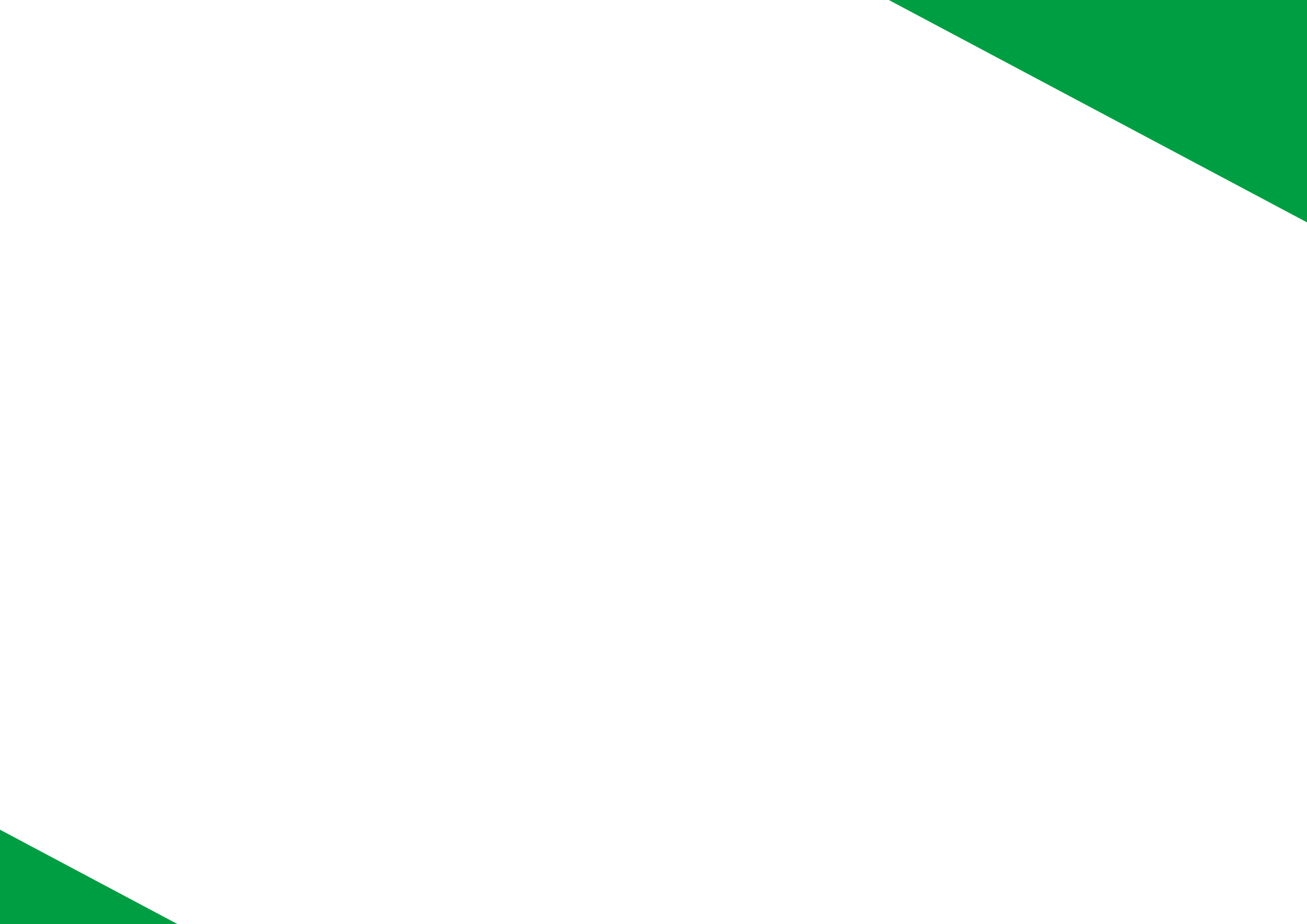      The team     The role Employee testimonials “I have been employed by the Environment Agency since 2018, I am currently working within one of the field teams in HNL (Herts & North London). My role involves maintaining many of the assets and flood storage areas within this region. Dealing with flood and pollution events is the primary function, acting as a category 1 responder. This role has opened so many opportunities, not just within my professional life but also personal, having the chance to learn how to cut a tree or to drive a tractor were things I would have never thought about, let alone achieve and carry out with confidence. This has impacted my life as I have realised I’m at the point where I often think what else am I capable of…”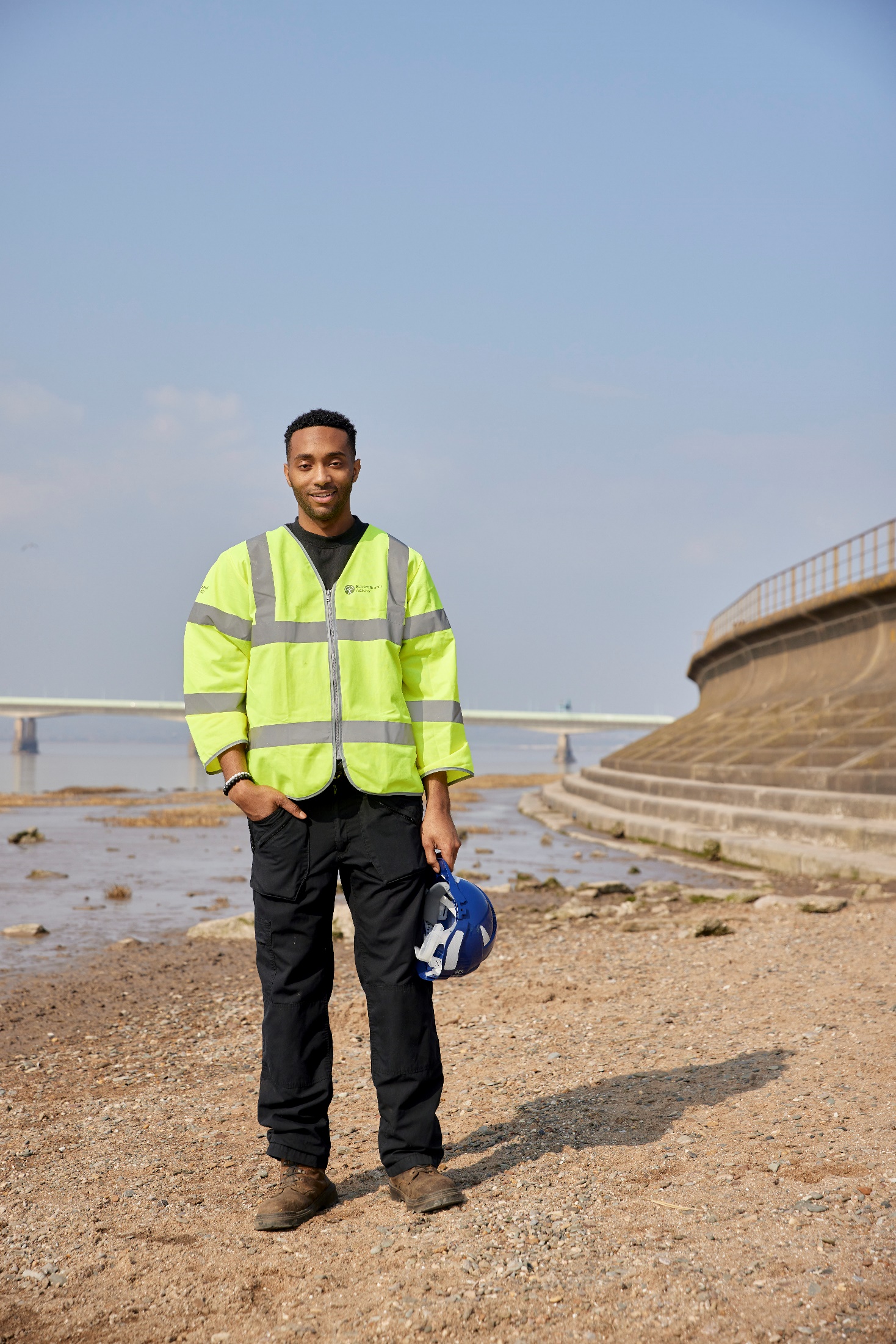 Capabilities for the role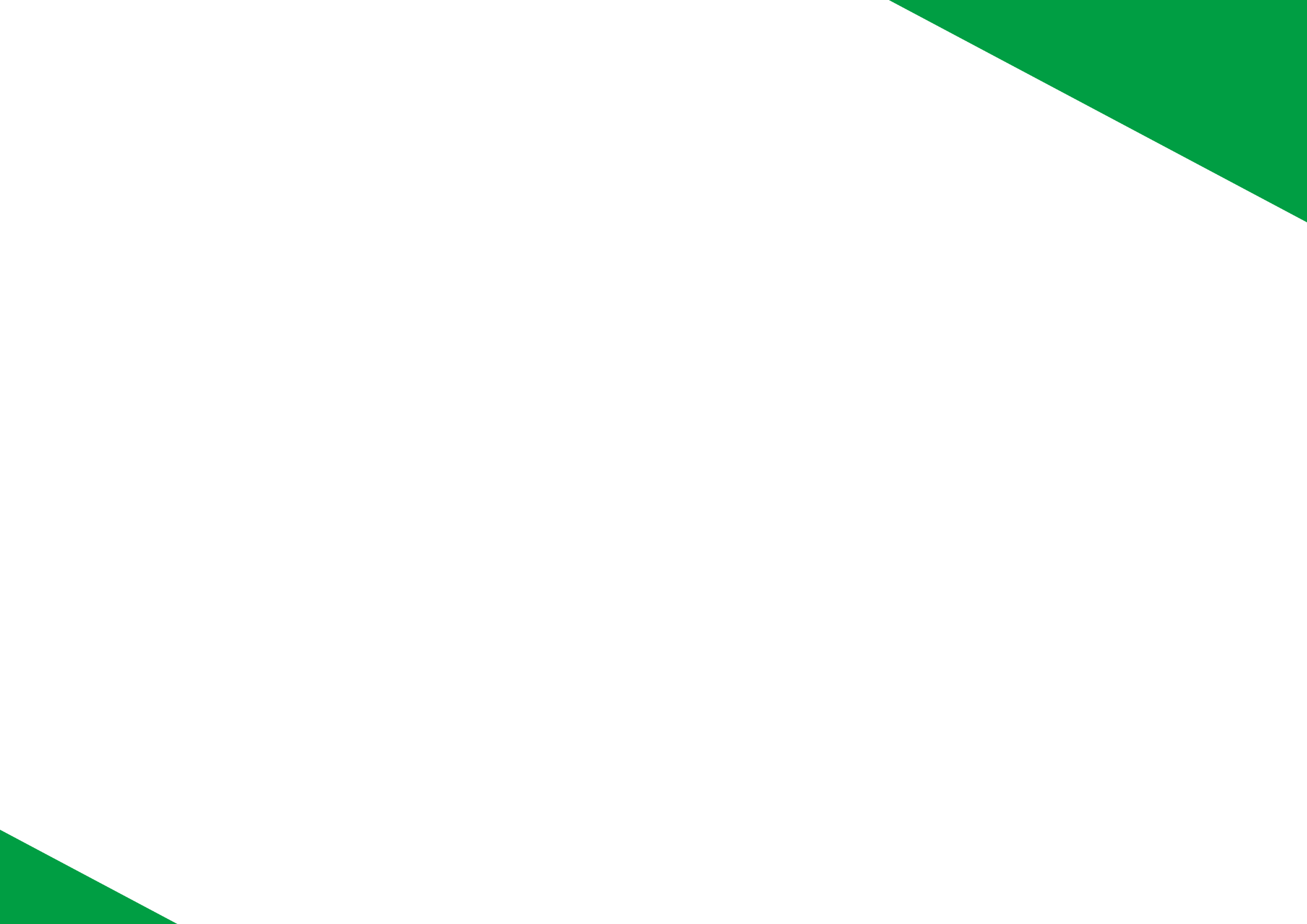 